2017年公卫执业助理医师《卫生统计学》考试大纲2017年公卫执业助理医师《卫生统计学》考试大纲2017年公卫执业助理医师《卫生统计学》考试大纲2017年公卫执业助理医师《卫生统计学》考试大纲单元细目要点一、统计学的几个基本概念1.统计工作的步骤统计工作的四个步骤一、统计学的几个基本概念2.统计学的几个基本概念（1）同质与变异一、统计学的几个基本概念2.统计学的几个基本概念（2）资料的类型一、统计学的几个基本概念2.统计学的几个基本概念（3）总体与样本一、统计学的几个基本概念2.统计学的几个基本概念（4）参数与统计量一、统计学的几个基本概念2.统计学的几个基本概念（5）概率与频率二、定量资料的统计描述1.定量资料的频数分布（1）频数分布的特征二、定量资料的统计描述1.定量资料的频数分布（2）频数分布的类型二、定量资料的统计描述2.集中位置的描述算术平均数、几何均数、中位数二、定量资料的统计描述3.离散程度的描述极差、四分位数间距、方差、标准差和变异系数二、定量资料的统计描述4.正态分布（1）正态分布的特征二、定量资料的统计描述4.正态分布（2）正态分布曲线下面积分布规律二、定量资料的统计描述4.正态分布（3）标准正态分布二、定量资料的统计描述5.医学参考值范围（1）正态分布法二、定量资料的统计描述5.医学参考值范围（2）百分位数法三、总体均数的估计和假设检验1.均数的抽样误差（1）均数抽样误差的概念三、总体均数的估计和假设检验1.均数的抽样误差（2）标准误的含义和计算三、总体均数的估计和假设检验2.t分布（1）t分布的特征三、总体均数的估计和假设检验2.t分布（2）t界值表三、总体均数的估计和假设检验3.总体均数的置信区间（1）总体均数置信区间的概念三、总体均数的估计和假设检验3.总体均数的置信区间（2）总体均数置信区间的含义及应用三、总体均数的估计和假设检验3.总体均数的置信区间（3）均数置信区间与医学参考值范围的区别三、总体均数的估计和假设检验4.均数比较的假设检验（1）假设检验的基本思想与步骤三、总体均数的估计和假设检验4.均数比较的假设检验（2）单样本t检验三、总体均数的估计和假设检验4.均数比较的假设检验（3）配对样本t检验三、总体均数的估计和假设检验4.均数比较的假设检验（4）两独立样本t检验三、总体均数的估计和假设检验4.均数比较的假设检验（5）假设检验的注意事项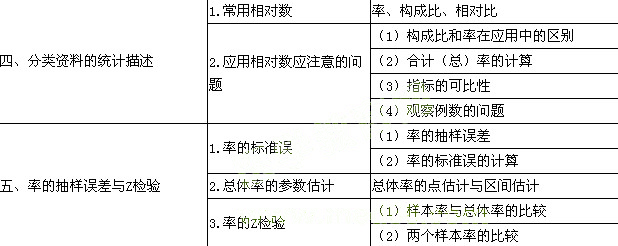 六、χ2检验1.四格表资料的χ2检验（1）完全随机设计四格表资料χ2检验及应用条件六、χ2检验1.四格表资料的χ2检验（2）配对设计四格表资料χ2检验六、χ2检验2.行×列表资料χ2检验（1）行×列表资料的χ2检验六、χ2检验2.行×列表资料χ2检验（2）行×列表资料χ2检验应注意的问题七、秩和检验1.非参数检验（1）非参数检验的概念七、秩和检验1.非参数检验（2）非参数检验的适用范围七、秩和检验2.秩和检验（1）配对设计的符号秩和检验七、秩和检验2.秩和检验（2）完全随机设计两样本比较的秩和检验八、回归与相关1.直线回归（1）直线回归方程的建立八、回归与相关1.直线回归（2）直线回归系数的含义八、回归与相关1.直线回归（3）直线回归系数的假设检验八、回归与相关2.直线相关（1）直线相关系数的含义与计算八、回归与相关2.直线相关（2）直线相关系数的假设检验八、回归与相关3.直线回归与相关的区别和联系（1）区别八、回归与相关3.直线回归与相关的区别和联系（2）联系八、回归与相关4.等级相关（1）等级相关的适用范围八、回归与相关4.等级相关（2）等级相关系数的假设检验九、统计表和统计图1.统计表（1）统计表的基本结构九、统计表和统计图1.统计表（2）统计表的编制原则九、统计表和统计图1.统计表（3）制表的注意事项九、统计表和统计图2.统计图（1）统计图绘制的基本要求和注意事项九、统计表和统计图2.统计图（2）统计图的正确选择与应用十、统计设计1.调查设计和实验设计的区别（1）调查研究的特点十、统计设计1.调查设计和实验设计的区别（2）实验研究的特点十、统计设计2.调查设计概述调查设计的内容及计划的制订十、统计设计3.实验设计概述（1）实验设计的基本原则十、统计设计3.实验设计概述（2）实验设计的基本要素十一、医学常用人口统计与疾病统计指标1.人口统计指标（1）人口统计指标十一、医学常用人口统计与疾病统计指标1.人口统计指标（2）出生统计指标十一、医学常用人口统计与疾病统计指标1.人口统计指标（3）死亡统计指标十一、医学常用人口统计与疾病统计指标2.疾病统计指标常用疾病统计指标